                                                      

Zaterdag 18 JULI
  Grote gewaarborgde prijsvlucht uit 
 
   LIMOGES voor Oude & Jaarse   
                                   
    Gewaarborgd: Oude 1 vrije 2000, poele 100, speciaal 50  
2 vrije  500
                        Jaarse 1 vrije tot 2000 en poele tot 50 
      2 vrije tot 200 
                                                               
      Vlucht voor het GRATIS kampioenschap 0ude  “Leie Fond Trofee” met 1 & 2
      Inkorven in de 3 lokalen op woensdag van 19u tot 21u00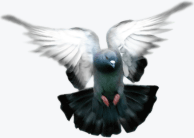 Oude & Jaarse Duiven:
Vrije Inleg	0.50€/duif	prijzen van 1.50€Inleg 2		2.50€/duif	waarborg 5 x 7.50€ verder 7.50€Superbon	25€/duif	waarborg 100 - 100€ verder 75€Joker		1€/duif	alles aan de eerste ervoor spelendeGrote prijs	5€/duif	waarborg 25 – 25 - 25€ verder 25€Prestige	1€/duif	waarborg 10 – 10 - 10  verder 10€Grote Bon	5€/duif	waarborg 30 – 25 – 25 – 25 – 25 - 25 verder 25€Kleine Bon	2€/duif	waarborg 10 – 10 – 10 – 10 – 10 – 10 – 10 - 10 verder 10€AS2		1.50€/duif	waarborg 35-25(1-2)-25-20-15-12-12-10-10-10 verder 10€OS2		1.50€/duif	waarborg 25-25-20-15-15-12-12-10-10-10-10-10-10 verder 10€AS3		5€/groep	waarborg 25 - 25 verder 25€OS3		1€/duif	waarborg 15 verder 15€ES		2€/duif	waarborg 20 – 20 -20 verder 20€Superheeft	10€/duif	waarborg 100 – 100   verder 100€Tandem (1-2) 	10€/duif	waarborg 100 verder 100€
Verder
Dubbelingskosten	0.25€/duif             Werkingskost 		2.50€
             Constateur	             2.00€             Omtrek: West-Vlaanderen + aanpalende en overaanpalende          - INKORVING:  woensdag van 19 uur tot 21 uur stipt. Afslag zie richtlijnen lokaal.
          - Lidkaart en vaccinatieformulier verplicht bij de inkorving.           We respecteren de maatregelen i.v.m.COVID 19 (mondmasker-ontsmetting-enz.)